CYEB Energiamegoldások Kft.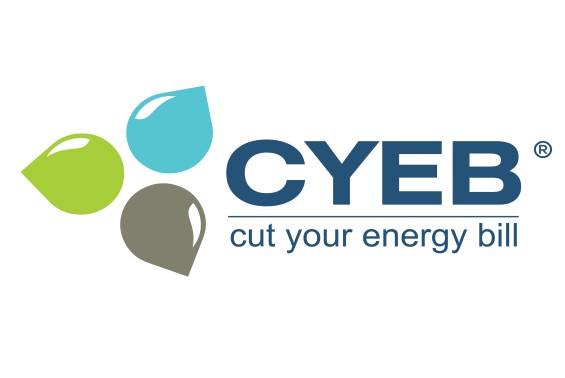 CYEB Energiakereskedő Kft.2000 Szentendre, Dobogókői út 1. Tel.: +36 (21) 200 CYEB; +36 (21) 200 Fax: +36 (26) 200 293; +36 (26) 303 email: ekr@cyeb.hu; ekr@cyeb.eu web site: www.cyeb.hu; www.cyeb.euCYEB Energiamegoldások Kft.CYEB Energiakereskedő Kft.2000 Szentendre, Dobogókői út 1. Tel.: +36 (21) 200 CYEB; +36 (21) 200 Fax: +36 (26) 200 293; +36 (26) 303 email: ekr@cyeb.hu; ekr@cyeb.eu web site: www.cyeb.hu; www.cyeb.euENERGIAHATÉKONYSÁGI FELMÉRÉSENERGIAHATÉKONYSÁGI FELMÉRÉSCég neve:Adószáma:Telephely címe:Dátum:A legutolsó energiaveszteség-feltárás (energetikai audit) zárójelentése elérhető?	- szakreferensi jelentés a honlapról letölthető?	IGEN, az url: ………………………………………………………………..…………………….NEM, a file csatolvaEgyéb felmérés ha készült: ……………………………………………………………….A legutolsó energiaveszteség-feltárás (energetikai audit) zárójelentése ha NEM elérhető, vagy nem tartalmazza, akkor további adatokat kérjük adjon meg!( Ha a CYEB Energiakereskedő Kft. biztosítja/biztosította a villamosenergia vagy földgáz ellátást két lezárt éven keresztül, akkor ezen adatokat nem kell megadni. )A legutolsó energiaveszteség-feltárás (energetikai audit) zárójelentése elérhető?	- szakreferensi jelentés a honlapról letölthető?	IGEN, az url: ………………………………………………………………..…………………….NEM, a file csatolvaEgyéb felmérés ha készült: ……………………………………………………………….A legutolsó energiaveszteség-feltárás (energetikai audit) zárójelentése ha NEM elérhető, vagy nem tartalmazza, akkor további adatokat kérjük adjon meg!( Ha a CYEB Energiakereskedő Kft. biztosítja/biztosította a villamosenergia vagy földgáz ellátást két lezárt éven keresztül, akkor ezen adatokat nem kell megadni. )A földgáz és villamosenergia felhasználás havi bontásban.Ha a pandémiás (COVID19) leállások miatt 2020 nem releváns, kérjük a 2019-es év adatait megadni:A földgáz és villamosenergia felhasználás havi bontásban.Ha a pandémiás (COVID19) leállások miatt 2020 nem releváns, kérjük a 2019-es év adatait megadni:A földgáz és villamosenergia felhasználás havi bontásban.Ha a pandémiás (COVID19) leállások miatt 2020 nem releváns, kérjük a 2019-es év adatait megadni:A földgáz és villamosenergia felhasználás havi bontásban.Ha a pandémiás (COVID19) leállások miatt 2020 nem releváns, kérjük a 2019-es év adatait megadni:A földgáz és villamosenergia felhasználás havi bontásban.Ha a pandémiás (COVID19) leállások miatt 2020 nem releváns, kérjük a 2019-es év adatait megadni:A földgáz és villamosenergia felhasználás havi bontásban.Ha a pandémiás (COVID19) leállások miatt 2020 nem releváns, kérjük a 2019-es év adatait megadni:A földgáz és villamosenergia felhasználás havi bontásban.Ha a pandémiás (COVID19) leállások miatt 2020 nem releváns, kérjük a 2019-es év adatait megadni:A földgáz és villamosenergia felhasználás havi bontásban.Ha a pandémiás (COVID19) leállások miatt 2020 nem releváns, kérjük a 2019-es év adatait megadni:A földgáz és villamosenergia felhasználás havi bontásban.Ha a pandémiás (COVID19) leállások miatt 2020 nem releváns, kérjük a 2019-es év adatait megadni:A földgáz és villamosenergia felhasználás havi bontásban.Ha a pandémiás (COVID19) leállások miatt 2020 nem releváns, kérjük a 2019-es év adatait megadni:A földgáz és villamosenergia felhasználás havi bontásban.Ha a pandémiás (COVID19) leállások miatt 2020 nem releváns, kérjük a 2019-es év adatait megadni:A földgáz és villamosenergia felhasználás havi bontásban.Ha a pandémiás (COVID19) leállások miatt 2020 nem releváns, kérjük a 2019-es év adatait megadni:A földgáz és villamosenergia felhasználás havi bontásban.Ha a pandémiás (COVID19) leállások miatt 2020 nem releváns, kérjük a 2019-es év adatait megadni:Év:20…………20…………20…………20…………20…………20…………20…………20…………20…………20…………20…………20…………janfebrmárcáprmájjúnjúlaugszeptoktnovdecVillamosenergia (MWh)Földgáz (Nm3)Önök szerint jelentős energiafelhasználási terület? *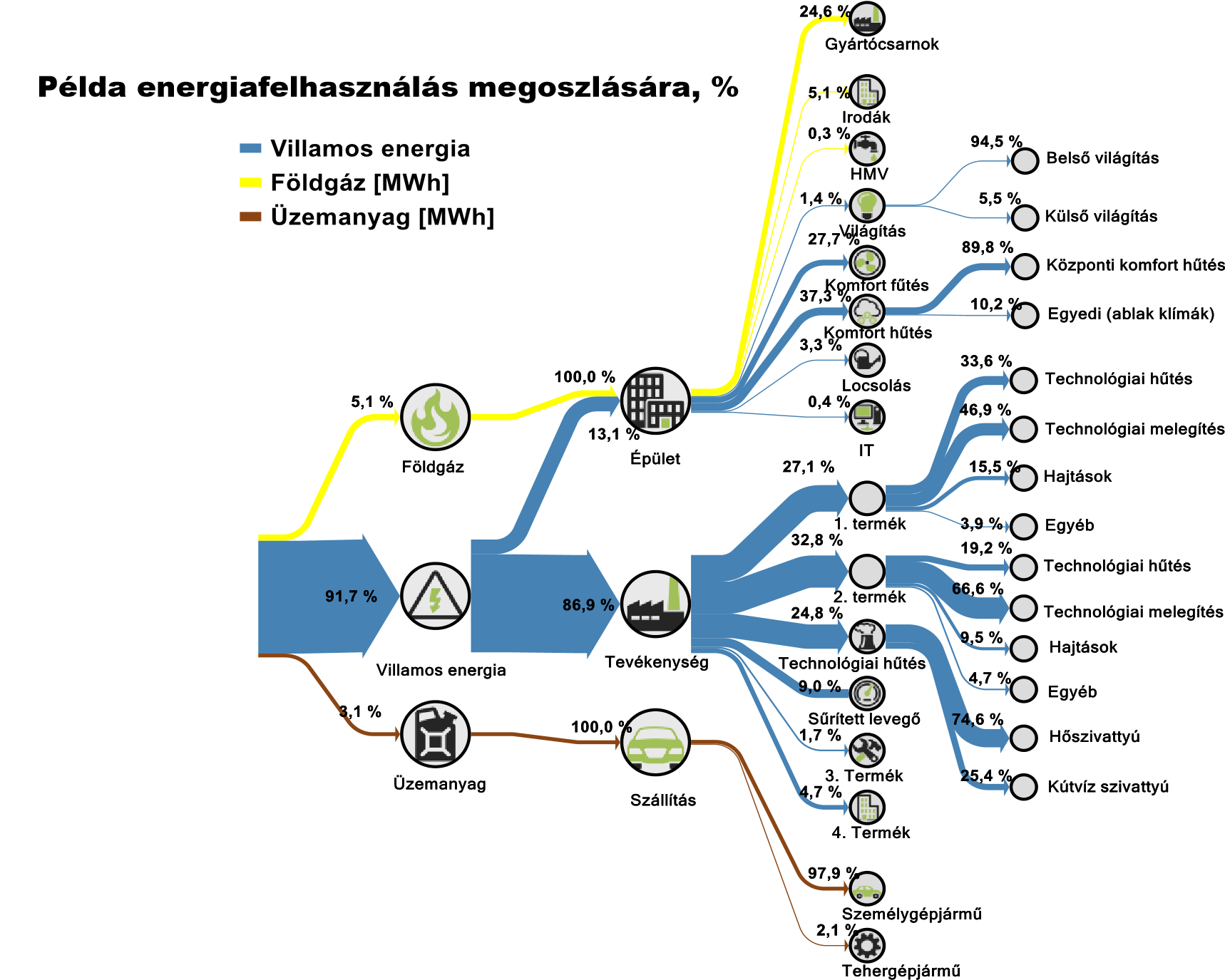 	Külső világítás	igen	nem	Belső világítás	igen	nemIT	igen	nem Öntözés	igen	nem Központi komfort hűtés	igen	nem	Egyedi (ablak klímák)	igen	nem	Technológiai melegítés	igen	nem	Hőszivattyús fűtés/hűtés	igen	nem	Technológiai hűtés (hűtőkompresszo	igen	nem	Technológiai hűtés (hőszivattyú)	igen	nem	Sűrített levegő	igen	nem	Gyártás1:…………………………………………	igen	nem	Gyártás2:…………………………………………	igen	nem	Gyártás3:…………………………………………	igen	nem	Gyártás4:…………………………………………	igen	nem	Gyártás5:…………………………………………	igen	nem* a megfelelő választ kérjük bekarikázni!Önök szerint jelentős energiafelhasználási terület? *	Külső világítás	igen	nem	Belső világítás	igen	nemIT	igen	nem Öntözés	igen	nem Központi komfort hűtés	igen	nem	Egyedi (ablak klímák)	igen	nem	Technológiai melegítés	igen	nem	Hőszivattyús fűtés/hűtés	igen	nem	Technológiai hűtés (hűtőkompresszo	igen	nem	Technológiai hűtés (hőszivattyú)	igen	nem	Sűrített levegő	igen	nem	Gyártás1:…………………………………………	igen	nem	Gyártás2:…………………………………………	igen	nem	Gyártás3:…………………………………………	igen	nem	Gyártás4:…………………………………………	igen	nem	Gyártás5:…………………………………………	igen	nem* a megfelelő választ kérjük bekarikázni!Önök szerint jelentős energiafelhasználási terület? *	Külső világítás	igen	nem	Belső világítás	igen	nemIT	igen	nem Öntözés	igen	nem Központi komfort hűtés	igen	nem	Egyedi (ablak klímák)	igen	nem	Technológiai melegítés	igen	nem	Hőszivattyús fűtés/hűtés	igen	nem	Technológiai hűtés (hűtőkompresszo	igen	nem	Technológiai hűtés (hőszivattyú)	igen	nem	Sűrített levegő	igen	nem	Gyártás1:…………………………………………	igen	nem	Gyártás2:…………………………………………	igen	nem	Gyártás3:…………………………………………	igen	nem	Gyártás4:…………………………………………	igen	nem	Gyártás5:…………………………………………	igen	nem* a megfelelő választ kérjük bekarikázni!Önök szerint jelentős energiafelhasználási terület? *	Külső világítás	igen	nem	Belső világítás	igen	nemIT	igen	nem Öntözés	igen	nem Központi komfort hűtés	igen	nem	Egyedi (ablak klímák)	igen	nem	Technológiai melegítés	igen	nem	Hőszivattyús fűtés/hűtés	igen	nem	Technológiai hűtés (hűtőkompresszo	igen	nem	Technológiai hűtés (hőszivattyú)	igen	nem	Sűrített levegő	igen	nem	Gyártás1:…………………………………………	igen	nem	Gyártás2:…………………………………………	igen	nem	Gyártás3:…………………………………………	igen	nem	Gyártás4:…………………………………………	igen	nem	Gyártás5:…………………………………………	igen	nem* a megfelelő választ kérjük bekarikázni!Önök szerint jelentős energiafelhasználási terület? *	Külső világítás	igen	nem	Belső világítás	igen	nemIT	igen	nem Öntözés	igen	nem Központi komfort hűtés	igen	nem	Egyedi (ablak klímák)	igen	nem	Technológiai melegítés	igen	nem	Hőszivattyús fűtés/hűtés	igen	nem	Technológiai hűtés (hűtőkompresszo	igen	nem	Technológiai hűtés (hőszivattyú)	igen	nem	Sűrített levegő	igen	nem	Gyártás1:…………………………………………	igen	nem	Gyártás2:…………………………………………	igen	nem	Gyártás3:…………………………………………	igen	nem	Gyártás4:…………………………………………	igen	nem	Gyártás5:…………………………………………	igen	nem* a megfelelő választ kérjük bekarikázni!Önök szerint jelentős energiafelhasználási terület? *	Külső világítás	igen	nem	Belső világítás	igen	nemIT	igen	nem Öntözés	igen	nem Központi komfort hűtés	igen	nem	Egyedi (ablak klímák)	igen	nem	Technológiai melegítés	igen	nem	Hőszivattyús fűtés/hűtés	igen	nem	Technológiai hűtés (hűtőkompresszo	igen	nem	Technológiai hűtés (hőszivattyú)	igen	nem	Sűrített levegő	igen	nem	Gyártás1:…………………………………………	igen	nem	Gyártás2:…………………………………………	igen	nem	Gyártás3:…………………………………………	igen	nem	Gyártás4:…………………………………………	igen	nem	Gyártás5:…………………………………………	igen	nem* a megfelelő választ kérjük bekarikázni!Önök szerint jelentős energiafelhasználási terület? *	Külső világítás	igen	nem	Belső világítás	igen	nemIT	igen	nem Öntözés	igen	nem Központi komfort hűtés	igen	nem	Egyedi (ablak klímák)	igen	nem	Technológiai melegítés	igen	nem	Hőszivattyús fűtés/hűtés	igen	nem	Technológiai hűtés (hűtőkompresszo	igen	nem	Technológiai hűtés (hőszivattyú)	igen	nem	Sűrített levegő	igen	nem	Gyártás1:…………………………………………	igen	nem	Gyártás2:…………………………………………	igen	nem	Gyártás3:…………………………………………	igen	nem	Gyártás4:…………………………………………	igen	nem	Gyártás5:…………………………………………	igen	nem* a megfelelő választ kérjük bekarikázni!Önök szerint jelentős energiafelhasználási terület? *	Külső világítás	igen	nem	Belső világítás	igen	nemIT	igen	nem Öntözés	igen	nem Központi komfort hűtés	igen	nem	Egyedi (ablak klímák)	igen	nem	Technológiai melegítés	igen	nem	Hőszivattyús fűtés/hűtés	igen	nem	Technológiai hűtés (hűtőkompresszo	igen	nem	Technológiai hűtés (hőszivattyú)	igen	nem	Sűrített levegő	igen	nem	Gyártás1:…………………………………………	igen	nem	Gyártás2:…………………………………………	igen	nem	Gyártás3:…………………………………………	igen	nem	Gyártás4:…………………………………………	igen	nem	Gyártás5:…………………………………………	igen	nem* a megfelelő választ kérjük bekarikázni!Önök szerint jelentős energiafelhasználási terület? *	Külső világítás	igen	nem	Belső világítás	igen	nemIT	igen	nem Öntözés	igen	nem Központi komfort hűtés	igen	nem	Egyedi (ablak klímák)	igen	nem	Technológiai melegítés	igen	nem	Hőszivattyús fűtés/hűtés	igen	nem	Technológiai hűtés (hűtőkompresszo	igen	nem	Technológiai hűtés (hőszivattyú)	igen	nem	Sűrített levegő	igen	nem	Gyártás1:…………………………………………	igen	nem	Gyártás2:…………………………………………	igen	nem	Gyártás3:…………………………………………	igen	nem	Gyártás4:…………………………………………	igen	nem	Gyártás5:…………………………………………	igen	nem* a megfelelő választ kérjük bekarikázni!Önök szerint jelentős energiafelhasználási terület? *	Külső világítás	igen	nem	Belső világítás	igen	nemIT	igen	nem Öntözés	igen	nem Központi komfort hűtés	igen	nem	Egyedi (ablak klímák)	igen	nem	Technológiai melegítés	igen	nem	Hőszivattyús fűtés/hűtés	igen	nem	Technológiai hűtés (hűtőkompresszo	igen	nem	Technológiai hűtés (hőszivattyú)	igen	nem	Sűrített levegő	igen	nem	Gyártás1:…………………………………………	igen	nem	Gyártás2:…………………………………………	igen	nem	Gyártás3:…………………………………………	igen	nem	Gyártás4:…………………………………………	igen	nem	Gyártás5:…………………………………………	igen	nem* a megfelelő választ kérjük bekarikázni!Önök szerint jelentős energiafelhasználási terület? *	Külső világítás	igen	nem	Belső világítás	igen	nemIT	igen	nem Öntözés	igen	nem Központi komfort hűtés	igen	nem	Egyedi (ablak klímák)	igen	nem	Technológiai melegítés	igen	nem	Hőszivattyús fűtés/hűtés	igen	nem	Technológiai hűtés (hűtőkompresszo	igen	nem	Technológiai hűtés (hőszivattyú)	igen	nem	Sűrített levegő	igen	nem	Gyártás1:…………………………………………	igen	nem	Gyártás2:…………………………………………	igen	nem	Gyártás3:…………………………………………	igen	nem	Gyártás4:…………………………………………	igen	nem	Gyártás5:…………………………………………	igen	nem* a megfelelő választ kérjük bekarikázni!Önök szerint jelentős energiafelhasználási terület? *	Külső világítás	igen	nem	Belső világítás	igen	nemIT	igen	nem Öntözés	igen	nem Központi komfort hűtés	igen	nem	Egyedi (ablak klímák)	igen	nem	Technológiai melegítés	igen	nem	Hőszivattyús fűtés/hűtés	igen	nem	Technológiai hűtés (hűtőkompresszo	igen	nem	Technológiai hűtés (hőszivattyú)	igen	nem	Sűrített levegő	igen	nem	Gyártás1:…………………………………………	igen	nem	Gyártás2:…………………………………………	igen	nem	Gyártás3:…………………………………………	igen	nem	Gyártás4:…………………………………………	igen	nem	Gyártás5:…………………………………………	igen	nem* a megfelelő választ kérjük bekarikázni!Önök szerint jelentős energiafelhasználási terület? *	Külső világítás	igen	nem	Belső világítás	igen	nemIT	igen	nem Öntözés	igen	nem Központi komfort hűtés	igen	nem	Egyedi (ablak klímák)	igen	nem	Technológiai melegítés	igen	nem	Hőszivattyús fűtés/hűtés	igen	nem	Technológiai hűtés (hűtőkompresszo	igen	nem	Technológiai hűtés (hőszivattyú)	igen	nem	Sűrített levegő	igen	nem	Gyártás1:…………………………………………	igen	nem	Gyártás2:…………………………………………	igen	nem	Gyártás3:…………………………………………	igen	nem	Gyártás4:…………………………………………	igen	nem	Gyártás5:…………………………………………	igen	nem* a megfelelő választ kérjük bekarikázni!